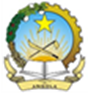 Mission Permanente de la République d’AngolaGenève37th UPR – AUSTRALIAStatement of Angola 20 January 20219h-12h3055s – 7/123Madame President, Angola takes note of the presentation of the Australian national report and welcomes achievements made, particularly regarding addressing family and domestic violence, as well as in order to realize economic social and rights.In a constructive spirit, Angola recommends that Australia: Take specific action to fight against racial discrimination toward minority communities and increase social inclusivity,Takes further measures to increase the protection of vulnerable migrants and to prevent their forced evictions, Takes further action to combat acts of violence and mistreatment committed against disabled persons, particularly those placed in institutions. Angola wishes Australia a successful review. I thank you, Madame President.	